附件2-12022年中央林业改革发展资金绩效目标表附件2-2森林生态效益补偿项目绩效目标表附件2-3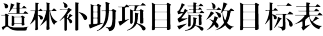 附件2-4油茶林营造项目绩效目标表附件2-5森林防火补助项目绩效目标表专项资金类别专项资金类别专项资金类别中央林业改革发展资金中央林业改革发展资金中央林业改革发展资金项目名称项目名称项目名称2022年中央林业改革发展资金（天然商品林停伐管护补助）2022年中央林业改革发展资金（天然商品林停伐管护补助）2022年中央林业改革发展资金（天然商品林停伐管护补助）资金总额度（万元）资金总额度（万元）资金总额度（万元）1.771.771.77项目绩效总体目标项目绩效总体目标项目绩效总体目标严格限制天然林采伐，加强天然林管护能力建设，有效管护天保工程区外国有天然商品林，逐步提高天然林生态功能，进一步保障国土资源安全。严格限制天然林采伐，加强天然林管护能力建设，有效管护天保工程区外国有天然商品林，逐步提高天然林生态功能，进一步保障国土资源安全。严格限制天然林采伐，加强天然林管护能力建设，有效管护天保工程区外国有天然商品林，逐步提高天然林生态功能，进一步保障国土资源安全。绩效指标一级指标二级指标三级指标指标值备注绩效指标产出指标数量指标国有天然商品林管护面积2656亩绩效指标产出指标质量指标国有天然商品林管护水平明显提高绩效指标产出指标时效指标工作任务完成及时率90%以上绩效指标效益指标社会效益指标国有天然商品林区域内有无采伐等违规现象无绩效指标效益指标生态效益指标区域森林火灾受害率≤0.5‰绩效指标效益指标可持续影响指标改善管护区域生态环境（是/否）是绩效指标效益指标服务对象满意度指标受益人员满意度90%以上专项资金类别专项资金类别专项资金类别中央林业改革发展资金中央林业改革发展资金中央林业改革发展资金项目名称项目名称项目名称2022年中央林业改革发展资金（森林生态效益补偿）2022年中央林业改革发展资金（森林生态效益补偿）2022年中央林业改革发展资金（森林生态效益补偿）资金总额度（万元）资金总额度（万元）资金总额度（万元）149.60149.60149.60项目绩效总体目标项目绩效总体目标项目绩效总体目标做好全市国家级公益林建设管理和保护工作，有效保障和维护公益林所有者、管护者权益，按时足额发放公益林效益补偿。做好全市国家级公益林建设管理和保护工作，有效保障和维护公益林所有者、管护者权益，按时足额发放公益林效益补偿。做好全市国家级公益林建设管理和保护工作，有效保障和维护公益林所有者、管护者权益，按时足额发放公益林效益补偿。绩效指标一级指标二级指标三级指标指标值备注绩效指标产出指标数量指标国家级公益林管护面积9.35万亩绩效指标产出指标质量指标公益林管护水平明显提高绩效指标产出指标成本指标国家级公益林森林生态效益补偿标准国有10元/亩非国有16元/亩绩效指标效益指标社会效益指标区域内有无采伐等违规现象无绩效指标效益指标生态效益指标区域森林火灾受害率≤0.5‰绩效指标效益指标可持续影响指标改善管护区域生态环境（是/否）是绩效指标效益指标服务对象满意度指标受益人员满意度90%以上专项资金类别专项资金类别专项资金类别中央财政造林补助中央财政造林补助中央财政造林补助项目名称项目名称项目名称2022年中央财政造林补助2022年中央财政造林补助2022年中央财政造林补助资金总额度（万元）资金总额度（万元）资金总额度（万元）162.15162.15162.15项目绩效总体目标项目绩效总体目标项目绩效总体目标完成低产低效林改造2300亩完成低产低效林改造2300亩完成低产低效林改造2300亩绩效指标一级指标二级指标三级指标指标值备注绩效指标一级指标二级指标三级指标项目总指标值备注绩 效 指 标产出指 标数量指标迹地更新、低产低效林改造面积2300亩绩 效 指 标产出指 标质量指标造林成活率≥85%绩 效 指 标产出指 标质量指标造林合格面积完成率≥85%绩 效 指 标产出指 标时效指标造林任务按时完成率≥90%绩 效 指 标产出指 标成本指标迹地更新、低产低效林改造705元/亩绩 效 指 标效益指 标经济效益指 标新造林每年可获得木材储备效益≥62.5元/亩绩 效 指 标效益指 标社会效益指 标造林每投入10万元可创造就业岗 位（个）≥3绩 效 指 标效益指 标社会效益指 标造林每投入10万元可带动农民增 收（万元）≥2.5绩 效 指 标效益指 标生态效益指 标新造林每年可增加碳汇（吨/亩）≥0.37吨/亩绩 效 指 标效益指 标可持续影响 指标森林抚育促进林分结构改善（是/ 否）是绩 效 指 标效益指 标可持续影响 指标提高森林质量（是/否）是绩 效 指 标效益指 标服务对象满 意度指标造林抚育技术服务满意度≥90%绩 效 指 标效益指 标服务对象满 意度指标公众满意度≥90%专项资金类别专项资金类别专项资金类别中央财政林业改革发展资金中央财政林业改革发展资金中央财政林业改革发展资金项目名称项目名称项目名称木本油料林（油茶）营造项目木本油料林（油茶）营造项目木本油料林（油茶）营造项目资金总额度（万元）资金总额度（万元）资金总额度（万元）129129129项目绩效总体目标项目绩效总体目标项目绩效总体目标完成汕尾市营造高产油茶林0.3万亩，种植成活率达85%以上。完成汕尾市营造高产油茶林0.3万亩，种植成活率达85%以上。完成汕尾市营造高产油茶林0.3万亩，种植成活率达85%以上。绩效指标一级指标二级指标三级指标指标值备注绩效指标产出指标数量指标营造面积（万亩）0.3绩效指标产出指标质量指标种植成活率85%绩效指标产出指标时效指标资金年度支出率100%绩效指标产出指标时效指标项目年度完成率100%绩效指标效益指标生态效益指标有利于改善当地生态环境是绩效指标效益指标可持续影响指标可持续发展与否是绩效指标效益指标服务对象满意度指标群众满意度90%资金名称资金名称中央林业改革发展资金（森林防火补助）中央林业改革发展资金（森林防火补助）中央林业改革发展资金（森林防火补助）中央林业改革发展资金（森林防火补助）项目名称项目名称森林火灾风险普查及成果应用森林火灾风险普查及成果应用森林火灾风险普查及成果应用森林火灾风险普查及成果应用主管部门主管部门汕尾市林业局汕尾市林业局用款单位汕尾市林业局资金总额度（万元）资金总额度（万元）100100100100总体绩效目标总体绩效目标完成示范性森林防火区规划专题调查报告3篇；任务按时完成率90%，研究成果按时结题率90%；成果为广东省森林火灾风险调查评估工作提供数据支撑；引导各市、县、镇相关单位对其管辖区内森林火灾防控工作管理规范化。完成示范性森林防火区规划专题调查报告3篇；任务按时完成率90%，研究成果按时结题率90%；成果为广东省森林火灾风险调查评估工作提供数据支撑；引导各市、县、镇相关单位对其管辖区内森林火灾防控工作管理规范化。完成示范性森林防火区规划专题调查报告3篇；任务按时完成率90%，研究成果按时结题率90%；成果为广东省森林火灾风险调查评估工作提供数据支撑；引导各市、县、镇相关单位对其管辖区内森林火灾防控工作管理规范化。完成示范性森林防火区规划专题调查报告3篇；任务按时完成率90%，研究成果按时结题率90%；成果为广东省森林火灾风险调查评估工作提供数据支撑；引导各市、县、镇相关单位对其管辖区内森林火灾防控工作管理规范化。绩效指标一级指标二级指标三级指标实施周期指标值实施周期指标值绩效指标产出指标数量指标完成(专题研究/调查等)报告篇数3篇3篇绩效指标产出指标质量指标成果评审通过率≥95%≥95%绩效指标产出指标质量指标成果质量达标率≥95%≥95%绩效指标产出指标时效指标任务按时完成率≥90%≥90%绩效指标产出指标时效指标研究成果按时结题率≥90%≥90%绩效指标效益指标经济效益指标挽回森林火灾带来的经济损失200万200万绩效指标效益指标社会效益指标成果应用率≥90%≥90%绩效指标效益指标社会效益指标意见建议采纳率≥90%≥90%绩效指标效益指标生态效益指标火灾扑灭的复燃率≤3%≤3%绩效指标效益指标生态效益指标森林火灾受害率≤0.9‰≤0.9‰绩效指标满意度指标服务对象满意度指标公众满意度≥95%≥95%